<<ԿԱՆԹԵՂ>> ԿՐԹԱՄՇԱԿՈՒԹԱՅԻՆ, ՍՈՑԻԱԼ_ԲԱՐԵԳՈՐԾԱԿԱՆ ՀԱՍԱՐԱԿԱԿԱՆ ԿԱԶՄԱԿԵՐՊՈՒԹՅՈՒՆ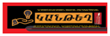 ԱՏԵՍՏԱՎՈՐՄԱՆ  ԵՆԹԱԿԱ  ՈՒՍՈՒՑԻՉՆԵՐԻ             ՎԵՐԱՊԱՏՐԱՍՏՄԱՆ ԴԱՍԸՆԹԱՑԱՎԱՐՏԱԿԱՆ ՀԵՏԱԶՈՏԱԿԱՆ ԱՇԽԱՏԱՆՔԱլգորիթմական մտածելակերպը մաթեմատիկայի դասապրոցեսումԼոռու մարզի Սպիտակի թիվ 3 հիմնական  դպրոցի մաթեմատիկայի ուսուցչուհի   Շահանե ԱփինյանՎանաձոր2022թ.ԲՈՎԱՆԴԱԿՈՒԹՅՈՒՆՆերածություն-------------------------------------------------------------------------------------էջ 2ԴԱՍ 1.Գաղափար ալգորիթմի մասին--------------------------------------------------------էջ2ԴԱՍ 2.Բովանդակություն------------------------------------------------------------------էջ3ԴԱՍ 3.Որոշ տրամաբանական խնդիրների օրինակներ----------------------------------էջ4ԴԱՍ 4.Խնդիրների լուծման գրաֆիկական եղանակ---------------------------------------էջ12Եզրակացություն--------------------------------------------------------------------------------- էջ14Ալգորիթմական մտածելակերպը մաթեմատիկայի դասպրոցեսում`/Ինտեգրված դաս/ՆերածությունՀոդվածի հիմնական նպատակն է կարևորել ալգորիթմական մտածելակերպի զարգացումը որպես անձի մտավոր զարգացման կարևորագույն բաղադրիչ։ Տրվում է կարողությունների և հմտությունների ցանկ, որի միջոցով կարելի է դատել սովորողների ալգորիթմական մտածելակերպի զարգացման մակարդակի մասին։ Ինչպես նաև միջառարկայական կապ ստեղծել ինֆորմատիկա առարկայի հետ։ Դիտարկվում են մաթեմատիկայի և ինֆորմատիկայի դասերին դրանց լուծման տարբեր եղանակներ։ Բերվում են դիտարկված խնդիրների ընդհանրացումներն ու դրանց լուծման ալգորիթմների բառային նկարագրությունները։ Հիմնական գաղափարներ՝ ալգորիթմական մտածելակերպ ,քայլ, բառային նկարագրություն, ընդհանրացում։ 1.Գաղափար ալգորիթմի մասինՄաթեմատիկայում և ինֆորմատիկայում ալգորիթմը (ստեղծվել է հռչակավոր մաթեմատիկոս Ալխորեզմիի կողմից) քայլ առ քայլ հաշվարկային գործընթաց է։ Ալգորիթմըկիրառվում է հաշվարկներում, տվյալների մշակման և մտահանգումների ավտոմատացման ժամանակ։ Ավելի ճշգրիտ, ալգորիթմը ֆունկցիայի հաշվարկման որոշակի լավ սահմանված արդյունավետ մեթոդ է:Սկսելով նախնական վիճակից և արված մուտքային տվյալներից (հնարավոր է՝ լինիդատարկություն) և ունենալով գործողությունները բացատրող հրահանգավորում, դրանք կատարելով ստացվում է վերջնական արդյունք։ Յուրաքանչյուր խնդիր լուծելու համար կարող են գոյություն ունենալ նպատակին հասցնող բազմաթիվ ալգորիթմներ։ Ալգորիթմների արդյունավետության մեծացումը ժամանակակից ինֆորմատիկայիխնդիրներից մեկն է։
Ալգորիթմ իրականացնողը հիմնականում համակարգիչներն ու այլ սարքավորումներն են, սակայն ալգորիթմը պարտադիր չէ, որ կապված լինի ծրագրավորման հետ։ Ուտեստի բաղադրատոմսը նույնպես կարելի է համարել ալգորիթմ։Ալգորիթմներըպարունակումենհետևյալպահանջները։Դիսկրետություն – ալգորիթմըպետքէիրենիցներկայացնիպարզքայլերիհաջորդականություն, որոնքկբերենորևէխնդրիլուծմանը։Միևնույնժամանակ, ալգորիթմիյուրաքանչյուրքայլիկատարմանժամանակըսահմանափակէ։Որոշվածություն – ցանկացածպահիհաջորդքայլըհստակորոշվումէկախվածհամակարգիիրավիճակից։Այսպիսով, ալգորիթմըտալիսէնույնպատասխանընույնսկզբնականտվյալներիհամար։Հնարավորէնաև, որհաջորդքայլըկախվածլինիայդպահինընտրվածպատահականթվից։Հասկանալիլինել – ալգորիթմըպետքէներառիմիայնկատարողինհասկանալիևնրատվյալներիմեջառկագործողույթուններ։Վերջավորություն – ճիշտտրվածսկզբնականտվյալներիդեպքում, ալգորիթմըպետքէվերջավորքանակիքայլերիցհետոտաճիշտպատասխանը։Ունիվերսալություն – ալգորիոմըպետքէկատարիիրֆունկցիանցանկացածթույլատրելիսկզբնականտվյալներտալուդեպքում։Արդյունավետություն – որոշակիարդյունքներիստացում։Ալգորիթմըպարունակումէսխալներ, եթեարդյունքըսխալէ, կամարդյունքչկաընդհանրապես։Ալգորիթմըչիպարունակումսխալներ, եթետալիսէճշմարիտարդյունք։2.ԲովանդակությունԿրթական հաստատությունների դիդակտիկական խնդիրներից մեկը սովորողի մտածողության ձևավորումն ու զարգացումն է։ Ալգորիթմական մտածողությունը օրեցօր դառնում է ավելի պահանջված։ Գործունեության գրեթե բոլոր ոլորտնտերում այսօր կիրառվում են մաթեմատիկական համընդհանուր մեթոդները։ Դրանք ընկած են ժամանակակից հասարարակական ցանկացած տեխնոլոգիայի հիմքում։ Ալգորիթմական մտածողությունն անհրաժեշտ է տեղեկատվության վերլուծության, տեղեկատվական տեխնոլոգիաների աշխատանքում, նոր խնդիրներ առաջադրելու և դրան	ք լուծելու ժամանակ։ Դրանով իսկ միջառարկայական կապ է ստեղծվում ինֆորմատիկա առարկայի և մաթեմատիկայի միջև։ Մարդու մաթեմատիկական մտածողության մտավոր զարգացման կարևով բաղադրիչներից է ալգորիթմական մտածողությունը։ Ալգորիթմական մտածողության ձևավորման, տրված ալգորիթմով գործելու և խնդիրների լուծման ընթացքում նոր ալգորիթմներ կառուցելու կարողության դաստիարակման առաջատար դերը պատկանում է մաթեմատիկային։ Այս ամենը մաթեմատիկայի և ինֆորմատիկայի դասերի կրթական գործունեության հիմքն է։ Ալգորիթմների ուսուցումը և դրանց կիրառումը ուսուցման գործընթացում կարգի է բերում աշակերտի մտածողությունը, դարձնում այն կազմակերպված։ Ավելին՝ կարելի է պնդել, որ այն մշակում է մտածողական գործունեության հատուկ ոճ. մտածողությունը դադարում է լինել անորոշ ու ամորֆ, այն ձեռք է բերում հստակ ձևեր ու դառնում կառավարելի։ Ուստի և անհրաժեշտ է հատուկ ուշադրություն դարձնել աճող սերնդի ալգորիթմական մտածողությանը։ Դպրոցականների ալգորիթմական մտածողության զարգացման մակարդակի մասին կարելի է դատել ըստ հետևյալ կարողությունների և հմտությունների․ Լուծել խնդիրներ, մշակել դրանց լուծման ռազմավարությունըառաջադրել և ապացուցել վարկածներկանխատեսել սեփական գործունեության արդյունքներըվերլուծել և գտնել խնդրի լուծման ռացիոնալ եղանակներ ստեղծած ալգորիթմների լավարկման (օպտիմալացման) և մանրամասնման ճանապարհովներկայացնել ալգորիթմը գրառման տարբեր եղանակներով։3.Որոշ տրամաբանական խնդիրների օրինակներԱյս կարողությունների ու հմտությունների ձեռքբերմանը նպաստում են մաթեմատիկայի դասերին հետաքրքրաշարժ խնդիրների լուծման տարբեր ալգորիթմների դիտարկումը, այդ  խնդիրների ընդհանրացումն ու դրանց լուծման ալգորիթմական նկարագրումը։Խնդիր 1 Ինչպե՞ս կարելի է 5 լիտրանոց կաթսայի և 3 լիտրանոց անոթի միջոցով ջրի ծորակից դույլի մեջ լցնել 4 լ ջուր։Լուծում 5լ – 3լ = 2լ4լ ։ 2լ = 2լՀետևաբար լուծման ընթացքը կարելի է ներկայացնել հետևյալ քայլերի տեսքով(աղյուսակում քայլերը համարակալված են հռոմեական թվանշաններով)Ալգորիթմի բառային նկարագրությունն էԿաթսան լցնել ջրովԿաթսայից 3 լ ջուր լցնել անոթի մեջԿաթսայում մնացած 2լ ջուրը լցնել դույլի մեջԴատարկել անոթը 1-3 գործողությունները կրկնել (ընդամենը երկու անգամ)Այսպիսով՝ խնդիրը լուծելու համար անհրաժեշտ է կատարել 7 քայլ, իսկ լուծման քայլաշարը նկարագրելու համար՝ 5 կետ։Հետազոտելով խնդիրը, աշակերտները եզրակացնում են, որ կատարելով 1-4 գործողությունները, 3 և ավելի անգամ կարելի է դույլի մեջ լցնել դույլի տարողությունը չգերազանցող, 2լ-ին պատիկ ցանկացած ծավալի ջուր։Դիտարկենք խնդիր 1-ը պայմանով, որ դույլ չի օգտագործվում։ Խնդիր 1՛ Ինչպե՞ս կարելի է 5լ-անոց կաթսայի և 3լ-անոց անոթի միջոցով ջրի ծորակից կաթսայի մեջ լցնել 4լ ջուր։ Լուծում Աղյուսակը պատկերլուց հետո (այս և հաջորդ խնդիրների լուծման աղյուսակներում քայլերի համարակալումը հակիրճության համար բաց կթողնվի) սլաքով պատկերենք ջրի թափման ուղղությունը։ Այն կօգնի լուծման ժամանակ ալգորիթմից չշեղվելուն։ Կամ Աղյուսակներից յուրաքանչյուրի լրացումն ըստ  տրված ուղղսության հենց կհանդիսանա խնդրի լուծման ալգորիթմը։ 1-ին եղանակ 2-րդ եղանակ Լուծումներից առաջինը պարունակում է 6 քայլ, իսկ 2-րդը՝ 8 քայլ։ Ակնհայտ է, որ լուծման քայլաշարերի բառային նկարագրությունները ավելի քիչ թվով քայլեր կպարունակեն, քանի որ քայլաշարերում առկա են կրկնվող գործողություններ։ Այս հարաբերակցությունն ավելի ակնառու կերևա խնդիր 2-ի և խնդիր 3-ի լուծումները դիտարկելիս։Խնդիր 2 10լ-անոց և 7լ-անոց դույլերով ծորակից ինչպե՞ս 5լ ջուր լցնել դույլերից մեկի մեջ։Լուծում 1-ին եղանակ Նկարագրենք լուծման ընթացքը։ Այստեղ կրկնվում են հետևյալ երեք գործողությունները՝ 10լ-անոց դույլը լցնել ջրով10լ-անոց դույլից ջուրը թափել 7լ-անոց դույլի մեջ, Եթե 7լ-անոց դույլը լրիվ լցված է ջրով, դատարկել այնՍակայն գործողությունների այս խումբը տրված խնդրի լուծման ալգորիթմը չէ, քանի որ լուծման ընթացքում ա) միշտ չէ, որ ըստ հերթականության կատարվում են 1-3 գործողություններըբ)նշված չէ, թե ե՞րբ է ավարտվում խնդրի լուծումը։ Վերջին պրոբլեմը հեշտությամբ է լուծվում․ խնդրի լուծումն ավարտվում է, երբ 10լ-անոց դույլի մեջ 5լ ջուր է մնում։ա) պրոբլեմը լուծելու համար նկատենք, որ Երբ 7լ-անոց դույլը լրիվ լցված է ջրով և այն դատարկում ենք հաջորդ քայլով 10լ-անոց դույլից ջուրը թափում ենք 7լ-անոց դույլի մեջ, այսինքն անցնում ենք 2-րդ կետինԵրբ 7լ-անոց դույլը մասամբ է լցված ջրով, ապա անցնում ենք 1-ին կետին։Այսպիսով՝ խնդրի լուծման քայլաշարը ստանում է հետևյալ տեսքը՝ Ալգորիթմ 110լ-անոց դույլը լցնել ջրով, 10լ-անոց դույլից ջուրը թափել 7լ-անոց դույլի մեջԵթե 10լ-անոց դույլի մեջ 5լ ջուր է մնացել, ավարտել լուծումըԵթե 7լ-անոց դույլը լրիվությամբ լցված է ջրով, դատարկել այն և անցնել 2-րդ կետին, հակառակ դեպքում՝ անցնել 1-ին կետին2-րդ եղանակ Ինչպես և առաջին եղանակով խնդիրը լուծելիս, այստեղ ևս կարելի է առանձնացնել կրկնվող գործողություններ․ 7լ-անոց դույլը լցնել ջրով7լ-անոց դույլից ջուրը թափել 10լ-անոց դույլի մեջԵթե 10լ-անոց դույլը լրիվ լցված է ջրով, դատարկել այնԻսկ խնդրի լուծման ալգորիթմը կստանա հետևյալ տեսքը՝ Ալգորիթմ 27լ-անոց դույլը լցնել ջրով7լ-անոց դույլից ջուրը թափել 10լ-անոց դույլի մեջԵթե 10լ-անոց դույլի մեջ 5լ ջուր է մնացել, ավարտել լուծումըԵթե 10լ-անոց դույլը լրիվ լցված է ջրով, դատարկել այնԵթե 7լ-անոց դույլը դատարկ է, ապա անցնել 1-ին կետին, հակառակ դեպքում՝ 2-րդ կետինԽնդիր 3  10 լ-անոց և 7լ-անոց դույլերով ծորակից ինչպե՞ս լցնել1լ, 2լ, 3լ, 4լ, 5լ 6լ, 8լ, 9լ  ջուր։Լուծում  Նկատենք, որ նախորդ խնդրի երկու եղանակներով լուծման ժամանակ տրվել էր այս խնդրի լուծումը (տե՛ս աղյուսակների ստվերագծված վանդակները)։  Խնդրի լուծումը կարելի է ներկայացնել ալգորիթմ 3-ով, կամ ալգորիթմ 4-ով։Ալգորիթմ 3Ալգորիթմ 1                                        Դատարկել դույլերըԱլգորիթմ 2Ալգորիթմ 4                                             1)  Ալգորիթմ 2                                        2)  Դատարկել դույլերը3)  Ալգորիթմ  1Սակայն խնդիր 3-ը կարելի է լուծել՝ փոխելով խնդիր 2-ի լուծման ալգորիթմներից յուրաքանչյուրում 3-րդ կետը  երկու նոր կետերով։ Ըստ այդմ,  խնդիր 3-ը  կարելի է լուծել երկու եղանակով (ալգորիթմ 5 և ալգորիթմ 6)․1-ին եղանակ։Ալգորիթմ 5.10 լ-անոց դույլը լցնել ջրովԵթե 10 լ-անոց դույլի մեջ ջուր կա, թափել 7 լ-անոց դույլի մեջԵթե 10լ-անոց դույլը մասամբ է լցված ջրով, ապա այն որոնելի արժեքներից մեկն էԵթե պահանջվող բոլոր արժեքները ստացվել են, ապա ավարտել լուծումըԵթե 7լ-անոց դույլը լրիվ լցված է ջրով, թափել այն և անցնել 2-րդ կետին, հակառակ դեպքում՝ անցնել 1-ին կետին2-րդ եղանակԱլգորիթմ 6.Լցնել 7լ-անոց դույլը ջրովԹափել 10լ-անոց դույլի մեջԵթե դույլերից մեկը մասամբ է լցված ջրով, ապա այն որոնելի արժեքներից մեկն էԵթե 10լ-անոց դույլը դատարկ է և 7լ-անոց դույլը լրիվությամբ լցված է ջրով, ապա ավարտել լուծումըԵթե 10լ-անոց դույլը լրիվ լցված է ջրով, թափել այն Եթե 7լ-անոց դույլը դատարկ է, ապա անցնել 1-ին կետին, հակառակ դեպքում՝ 2-րդ կետինԸնդհանրացնենք խնդիր 2-ն ու խնդիր 3-ը։Խնդիր 2՛ m լիտրանոց և k լիտրանոց  (m>k, (k,m) =1) դույլերով ծորակից ինչպե՞ս լցնել n լիտր ջուր (n,n<m, n≠k)։Լուծում Ալգորիթմ 1-ում և 2-ում 10-ը փոխարինելով  m-ով, 7-ը՝ k-ով, իսկ 5-ը n-ով, ստացվում են խնդիր 2՛-ի լուծման 2 ալգորիթմներ (ալգորիթմ 1՛ և ալգորիթմ 2՛)։Ալգորիթմ 1՛ m լ-անոց դույլը լցնել ջրովm լ-անոց դույլից ջուրը թափել k լ-անոց դույլի մեջեթե m լ-անոց դույլի մեջ n լ ջուր է մնացել, ավարտել լուծումըեթե k լ-անոց դույլը լրիվ լցված է ջրով, դատարկել այն և անցնել 2-րդ կետին, հակառակ դեպքում անցնել 1-ին կետինԱյժմ գրենք այս ալգորիթմի բլոկ- սխեմանԵթե 10լ-անոց դույլի մեջ 5լ ջուր է մնացել, ավարտել լուծումըԵթե 7լ-անոց դույլը լրիվությամբ լցված է ջրով, դատարկել այն և անցնել 2-րդ կետին, հակառակ դեպքում՝ անցնել 1-ին կետինԱլգորիթմ 2՛k լ-անոց դույլը լցնել ջրովk լ-անոց դույլից ջուրը թափել m լ-անոց դույլի մեջեթե m լ-անոց դույլի մեջ n լ ջուր է մնացել, ավարտել լուծումըեթե m լ-անոց դույլը լրիվ լցված է ջրով, դատարկել այնեթե k լ-անոց դույլը դատարկ է, ապա անցնել 1-ին կետին, հակառակ դեպքում՝ 2-րդ կետինԽնդիր 3՛  m լիտրանոց և k լիտրանոց  (m>k, (k,m) =1) դույլերով ծորակից ինչպե՞ս լցնել n լիտր ջուր, որտեղ n-ը  m-ից փոքր և k-ից տարբեր բնական բոլոր թվերն են։Լուծում։ Ալգորիթմ 5-ում և 6-ում 10-ը փոխարինելով m-ով , իսկ 7-ը՝ k-ով, ստացվում է խնդիր 3՛-ի լուծման երկու ալգորիթմները (ալգորիթմ 5՛ և ալգորիթմ 6՛)Ալգորիթմ 5՛m լիտրանոց դույլը լցնել ջրովԵթե m լիտրանոց դույլի մեջ ջուր կա, թափել k լիտրանոց  դույլի մեջԵթե m լիտրանոց դույլը մասամբ է լցված ջրով, ապա այն որոնելի արժեքներից մեկն էԵթե պահանջվող բոլոր արժեքները ստացվել են, ապա ավարտել լուծումըեթե k լ-անոց դույլը լրիվ լցված է ջրով, թափել այն և անցնել 2-րդ կետին, հակառակ դեպքում՝ անցնել1-ին կետինԱլգորիթմ 6 ՛  Լցնել k լ-անոց դույլը ջրովԹափել m լիտրանոց դույլի մեջԵթե դույլերից մեկը մասամբ է լցված ջրով, ապա այն որոնելի արժեքներից մեկն էԵթե m լիտրանոց դույլը դատարկ է և k լ-անոց դույլը լրիվ լցված է ջրով, ապա ավարտել լուծումըԵթե m լիտրանոց դույլը լրիվ լցված է ջրով, թափել այն Եթե k լ-անոց դույլը դատարկ է, ապա անցնել 1-ին կետին, հակառակ դեպքում՝ 2-րդ կետինԻրականացնելով ալգորիթմներից յուրաքանչյուրը՝ աշակերտները գիտակցում են դրանց ընդհանրական լինելը, ուստիև կարևորում են դրանց նկարագրման կարողությունը, կիրառման հարմարավետությունը և գրառման հակիրճությունը։4.Խնդիրների լուծման գրաֆիկական եղանակ     Խնդիր 1-ի ալգորիթմը ներկայացնենք բլոկ-սխեմայի միջոցովԽնդիր 2՛-ի ալգորիթմը ներկայացնենք բլոկ-սխեմայի միջոցով5. ԵզրակացությունՆման խնդիրները աշակերտների մոտ զարգացնում են ալգորիթմական մտածելակերպ: Այն մաթեմատիկա և ինֆորմատիկա առարկաների հիմք է հանդիսանում: Ալգորիթմական մտածելակերպ զարգացնելը շատ կարևոր է «ծրագրավորում» մասնագիտության համար: Եվ, վերջապես, ալգորիթմական մտածելակերպ ունեցող անհատին  օգնում է ամբողջ կյանքում`ճիշտ կենցաղ կազմակերպելու հարցում և շատ այլ հարցերում:   Ելնելով սրանից, կարևոր եմ համարում նմանատիպ ինտեգրված դասերը:ԳրականությունԲ. Նահապետյան, Ա. Աբրահամյան, Մաթեմատիկա 5։ Հիմնական դպրոցի 5-րդ դասարանի դասագիրք։ Երևան ՄԱնմար, 2011, 224 էջ։Կ. Առաքելյան, Հ.Նավասարդյան, Ա.Սարգսյան, Մաթեմատիկա խորացված դասընթաց 8-րդ դասարան։ Երևան Լուսակն 2016, 96 էջ։Ս․ Ավետիսյան, Ս․Վ․ Դանիելյան, Ինֆորմատիկա 9։ Հիմնական դպրոցի 9-րդ դասարանի դասագիրք։ Երևան Տիգրան Մեծ, 2014, 160 էջ։IIIIIIIVVVIVII5լ-անոց կաթսա52005203լ-անոց անոթ0330033դույլ222245լ-անոց կաթսա3լ-անոց անոթ5լ-անոց կաթսա3լ-անոց անոթ5լ-անոց կաթսա5220543լ-անոց անոթ0302235լ-անոց կաթսա 033501143լ-անոց անոթ3031103010լ-անոց դույլ103301066010992201057լ-անոց դույլ070337066707022710լ-անոց դույլ077100441001188107լ-անոց դույլ7074407110707510լ-անոց դույլ1033010660109922010550107լ-անոց դույլ070337066707022705588110104707011710լ-անոց դույլ077100441001188100551007լ-անոց դույլ707440711070755072222991006610070766073